SZEMÉLYI ADATOKSZEMÉLYI ADATOKSütő Erika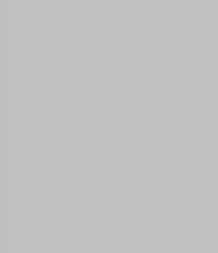  Lakcím: Magyarország, 6725 Szeged, Nemes takács utca 36. 3/8. 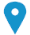  Lakcím: Magyarország, 6725 Szeged, Nemes takács utca 36. 3/8.      0670/945-05-98       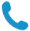 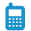      0670/945-05-98        serika@jgypk.szte.hu 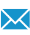  serika@jgypk.szte.hu 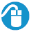 Neme Nő | Születési dátum 02/11/1977 | Állampolgárság magyar Neme Nő | Születési dátum 02/11/1977 | Állampolgárság magyar BETÖLTENI KÍVÁNT MUNKAKÖRPOZÍCIÓ / BEOSZTÁSKERESETT MUNKAKÖRMEGPÁLYÁZNI KÍVÁNT TANULMÁNYOKTréner, tartalom- és tananyagfejlesztőAdja meg az időtartamot (tól-ig)Tüntesse fel foglalkozását/pozíciójátAdja meg az időtartamot (tól-ig)SZTE-JGYPK Felnőttképzési Intézet 6723 Szeged, Szilléri sgt. 12.egyetemi tanársegéd (szemináriumok, gyakorlatok vezetése, a Közművelődési Konferencia oktatói mentora) 2013-EDUCOOP (Oktatási együttműködés hátrányos helyzetű gyermekekért)képzési szakértő (felsőoktatási segédanyag kidolgozása) 2013-2014SZTE-JGYPK Felnőttképzési Intézet 6723 Szeged, Szilléri sgt. 12.gyakorlatvezető tanár (szakmai gyakorlatok vezetése, a Közművelődési Konferencia oktatói mentora)2010-2013Adja meg az időtartamot (tól-ig)Adja meg az időtartamot (tól-ig)TANULMÁNYOK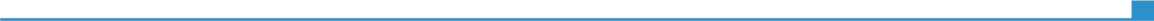 Adja meg az időtartamot (tól-ig)ELTE, Pedagógiai és Pszichológiai Kar, Neveléstudományi Doktori Iskola, PhD hallgató 2013-Szegedi Tudományegyetem Juhász Gyula Pedagógusképző Karandragógus tanár MA, 2013.Szegedi Tudományegyetem Bölcsészettudományi Karmagyar nyelv és irodalom szakos bölcsész és tanár 2011.Szegedi Tudományegyetem Juhász Gyula Pedagógusképző Karmagyar nyelv és irodalom szakos tanár és művelődésszervező, média szakirány 2007.Adja meg a képzés EKKR szerinti besorolását, ha van ilyenAdja meg az időtartamot (tól-ig)Adja meg az időtartamot (tól-ig)AnyanyelvemagyarmagyarmagyarmagyarmagyarEgyéb nyelvekSZÖVEGÉRTÉS SZÖVEGÉRTÉS BESZÉD BESZÉD ÍRÁS Egyéb nyelvekHallás utáni értés Olvasás Társalgás Folyamatos beszéd szerbB1/2C1/2B1/2B1/2B1/2MEIK-11 227-1/2006.MEIK-11 227-1/2006.MEIK-11 227-1/2006.MEIK-11 227-1/2006.MEIK-11 227-1/2006.angolB1/2B1/2A1/2A1/2A1/213978141397814139781413978141397814Szintek: A1/2: alapszintű felhasználó - B1/2: Önálló felhasználó - C1/2: Mesterfokú felhasználó Közös Európai Nyelvi Referenciakeret Szintek: A1/2: alapszintű felhasználó - B1/2: Önálló felhasználó - C1/2: Mesterfokú felhasználó Közös Európai Nyelvi Referenciakeret Szintek: A1/2: alapszintű felhasználó - B1/2: Önálló felhasználó - C1/2: Mesterfokú felhasználó Közös Európai Nyelvi Referenciakeret Szintek: A1/2: alapszintű felhasználó - B1/2: Önálló felhasználó - C1/2: Mesterfokú felhasználó Közös Európai Nyelvi Referenciakeret Szintek: A1/2: alapszintű felhasználó - B1/2: Önálló felhasználó - C1/2: Mesterfokú felhasználó Közös Európai Nyelvi Referenciakeret Kommunikációs készségekjó kommunikációs készség Szervezési/vezetői készségek - kiváló szervezői-vezetői készség, melyet a hallgatókkal közösen megvalósított projektek során szereztemSzámítógép-felhasználói készségekMicrosoft Office™ eszközök magas szintű használata KIEGÉSZÍTŐ INFORMÁCIÓKPublikációkA jugoszlávizmus ideológiája a 80-90-es évek magyar nyelvű tankönyveiben. In: Szirmai –Tóth – Újvári (szerk.): A hatalom jelei, képei és terei. Szeged, 2016.Projektpedagógia a felsőoktatásban. In: Sütő – Szirmai – Újvári (szerk.): Sodrásban: képzések, kutatások (1975-2015). Szeged, 2016.Valóságértelmezés és identitásformálás magyarórán. In: Szirmai Éva – Újvári Edit (szerk.): Az identitás szemiotikája. Szeged, 2011.Ideológia, hatalom és oktatás. In: Galgóczi – Vass (szerk.): A pedagógusképzés kiskönyvtára 4. kötet. Szeged, 2006. A nemekkel kapcsolatos sztereotípiák a Hét Nap című hetilapban. In: Galgóczi – Vass (szerk.): A mondat kaland. Hetven tanulmány Békési Imre 70. születésnapjára. Szeged, 2006.MELLÉKLETEKSorolja fel az önéletrajzhoz csatolt dokumentumok listáját. Például:diplomák és egyéb végzettségeket igazoló dokumentumok másolata;munkaviszonyról vagy munkavégzésről szóló igazolás;publikációk vagy kutatások.